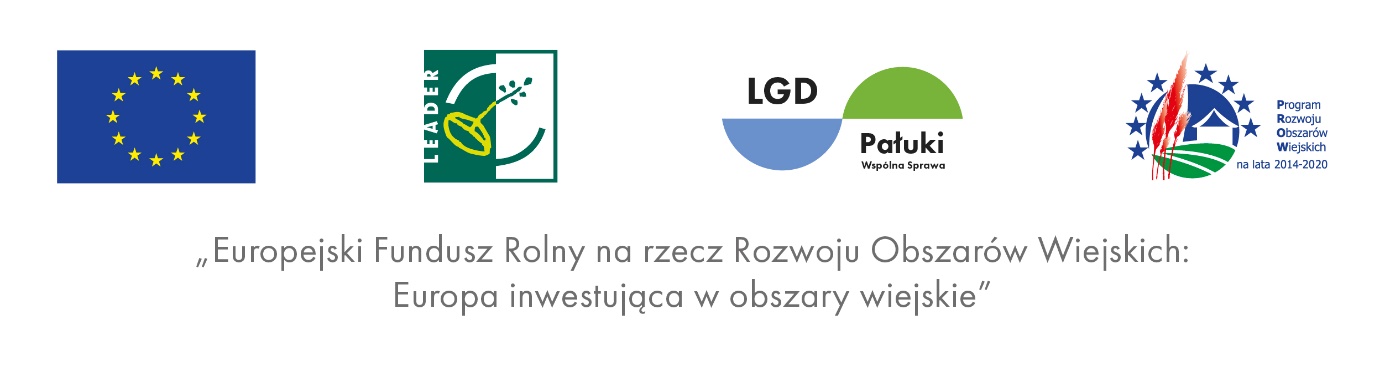 ANKIETA MONITORUJĄCADOT. DZIAŁANIA WDRAŻANIE LOKALNEJ STRATEGII ROZWOJU W RAMACH PROGRAMU ROZWOJU OBSZARÓW WIEJSKICH NA LATA 2014-2020         Przedsięwzięcie: 3.2.1 Inicjatywy w zakresie aktywizacji i integracji mieszkańców obszaru LSRNiniejsza ankieta ma na celu sprawdzenie poziomu realizacji Lokalnej Strategii Rozwoju wdrażanej przez Lokalną Grupę Działania Pałuki - Wspólna Sprawa1. Obowiązek wypełnienia ankiety dotyczy wszystkich wnioskodawców, którzy zrealizowali operacje w ramach LSR.2. Prosimy o czytelne wypełnienie ankiety, udzielając prawdziwych informacji opartych na       dokumentacji Wnioskodawcy.3. Wypełniony Formularz ankiety monitorującej należy odesłać do biura Stowarzyszenia, niezwłocznie po otrzymaniu płatności ostatecznej rozliczanej operacji finansowanej.Proszę o wypełnienie danych w poniższej tabeli.Proszę zaznaczyć w jakim stopniu zostały osiągnięte wskaźniki produktu, rezultatu Rzeczowa realizacja wskaźników *:*należy wypełnić zgodnie z zapisami umowy o przyznanie pomocy i wnioskiem o płatność. Jeśli dany punkt nie dotyczy operacji, należy wpisać nie dotyczy3. Załączniki ( podpisane zdjęcia, wizytówki, print screen  ston internetowych, wyciąg bankowy z płatnością ostateczną)1. 2.3.4.Oświadczenie WnioskodawcyOświadczam ( -y ), że podane w ankiecie informacji są zgodne ze stanem faktycznym.Miejscowość i data	……………………………………………………………….		……………………………………………………………..pieczęć pracownika przyjmującego ankietę 				czytelny podpis osoby upoważnionej do reprezentowaniaZgoda na przetwarzanie danych osobowych:W związku ze złożeniem ankiety monitorującej w ramach Lokalnej Strategii Rozwoju na lata 2014-2020 Lokalnej Grupy Działania Pałuki – Wspólna Sprawa wyrażam zgodę na przetwarzanie moich danych osobowych zawartych w ankiecie monitorującej przez Lokalną Grupę Działania Pałuki – Wspólna Sprawa (administrator danych), Plac Działy 6, 88-400 Żnin celem prowadzenia procesu monitoringu, ewaluacji i kontroli wdrażania LSR zgodnie z rozporządzeniem Parlamentu Europejskiego i Rady (UE) 2016/679 z dnia 27 kwietnia 2016 r. w sprawie ochrony osób fizycznych w związku z przetwarzaniem danych osobowych i w sprawie swobodnego przepływu takich danych oraz uchylenia dyrektywy 95/46/WE (ogólne rozporządzenie o ochronie danych). Podanie danych jest dobrowolne. Mam prawo wycofania zgody w dowolnym momencie. Podstawą przetwarzania danych osobowych jest moja zgoda. Zebrane dane osobowe będą przetwarzane przez Lokalną Grupę Działania Pałuki – Wspólna Spraw a także Samorząd Województwa Kujawsko-Pomorskiego, Agencję Restrukturyzacji i Modernizacji Rolnictwa oraz Ministerstwo Inwestycji i Rozwoju. Dane osobowe będą przetwarzane do ew. odwołania zgody, a po takim odwołaniu, przez okres przedawnienia roszczeń przysługujących administratorowi danych i w stosunku do niego.Jestem świadomy, że mam prawo żądania od administratora dostępu do moich danych osobowych, ich sprostowania, usunięcia lub ograniczenia przetwarzania, a także prawo wniesienia skargi do organu nadzorczego.Zobowiązuję się do natychmiastowego informowania Lokalnej Grupy Działania Pałuki – Wspólna Sprawa o zmianie jakichkolwiek danych osobowych i kontaktowych wskazanych w ankiecie. Przyjmuję do wiadomości, iż w przypadku pytań lub wątpliwości mam możliwość kontaktu z Inspektorem Ochrony Danych Lokalnej Grupy Działanie Pałuki – Wspólna Sprawa, którego dane dostępne są na stronie internetowej www.lgd-paluki.plIMIĘ, NAZWISKO/NAZWA BENEFICJENTAADRES ZAMIESZKANIA/ADRES SIEDZIBY BENEFICJENTA NUMER TELEFONU, ADRES MAILOWYNUMER TELEFONUNUMER TELEFONUNUMER TELEFONUADRES MAILOWYADRES MAILOWYADRES MAILOWYNUMER TELEFONU, ADRES MAILOWYTYTUŁ OPERACJI*(tytuł zgodny z umową przyznania pomocy)DATA OTRZYMANIA  PŁATNOŚCI(w przypadku realizacji operacji w jednym etapie proszę o wypełnienie pola dotyczącego płatności ostatecznej)DATA OTRZYMANIA PŁATNOŚCI  ZA REALIZACJĘ  I ETAPUDATA OTRZYMANIA PŁATNOŚCI  ZA REALIZACJĘ  I ETAPUDATA OTRZYMANIA PŁATNOŚCI  ZA REALIZACJĘ  I ETAPUDATA OTRZYMANIA PŁATNOŚCI  ZA REALIZACJĘ  I ETAPUDATA OTRZYMANIA PŁATNOŚCI OSTATECZNEJ DATA OTRZYMANIA PŁATNOŚCI OSTATECZNEJ DATA OTRZYMANIA  PŁATNOŚCI(w przypadku realizacji operacji w jednym etapie proszę o wypełnienie pola dotyczącego płatności ostatecznej)NUMER UMOWY ORAZ DATA ZAWARCIA UMOWYKOSZTY REALIZACJI OPERACJI /PROJEKTUCAŁKOWITY KOSZT OPERACJIKOSZTY KWALIFIKOWALNE OPERACJIKWOTA WYPŁACONEJ POMOCYKWOTA WYPŁACONEJ POMOCYKWOTA WYPŁACONEJ POMOCYPROCENTOWY UDZIAŁ WKŁADU WŁASNEGO WNIOSKODAWCY(%)KOSZTY REALIZACJI OPERACJI /PROJEKTULICZBA  I NAZWA GRUP DEFAWORYZOWANYCH(liczba - zgodnie z wnioskiem o płatnośćnazwa grupy  – kobieta, osoba niepełnosprawna,osoba powyżej 50 roku życia,osoba młoda do 35 roku życia*osoba wykluczona i zagrożona wykluczeniem społecznym( dotknięta problemami bezrobocia, ubóstwa, braku zaradności i niewielkiej aktywności społeczno – zawodowej*)*na dzień składania wniosku o przyznanie pomocyOKRES REALIZACJI OPERACJI[RRRR-MM-DD]( proszę o wpisanie daty złożenia wniosku o przyznanie pomocy oraz datę złożenia wniosku o płatność ostateczną)OPIS OPERACJI(należy opisać główny zakres operacjinp. ilość i rodzaj nabytych środków W tym punkcie należy również opisać problemy napotkane w trakcie realizacji operacji, np. aneksowanie umowy i inne)CZY W WYNIKU REALIZACJI OPERACJI POWSTAŁA WARTOŚĆ DODANA PROKEKTU, JEŚLI TAK TO JAKA?CZY PONOWNIE ZDECYDOWAŁ BY SIĘ PAN/PANI NA ZŁOŻENIE WNIOSKU O PRZYZNANIE POMOCY?Cel ogólnyCel szczegółowyWskaźnikproduktuDezagregacjaKod wskaźnikaJednostka miaryWartość osiągnięta2. Wzrost konkrecyjności obszaru LSR do 2023r.Liczba wspartych operacji dotyczących inicjatyw w zakresie aktywizacji i integracji mieszkańcówOgółem-sztuka2. Wzrost konkrecyjności obszaru LSR do 2023r.Liczba przeprowadzonych szkoleń Ogółem2.1sztukaCel ogólnyCel szczegółowyWskaźnikrezultatuDezagregacjaKod wskaźnikaJednostka miaryosobaWartość osiągnięta2. Wzrost konkrecyjności obszaru LSR do 2023r.Liczba uczestników wydarzeń aktywizacyjnych i integracyjnychOgółem-osoba2. Wzrost konkrecyjności obszaru LSR do 2023r.Liczba osób przeszkolonychOgółem2.2osoba2. Wzrost konkrecyjności obszaru LSR do 2023r.Liczba osób przeszkolonych z grup defaworyzowanychOgółem-osoba2. Wzrost konkrecyjności obszaru LSR do 2023r.Liczba osób oceniających szkolenia jako adekwatne do oczekiwańOgółem2.3osoba